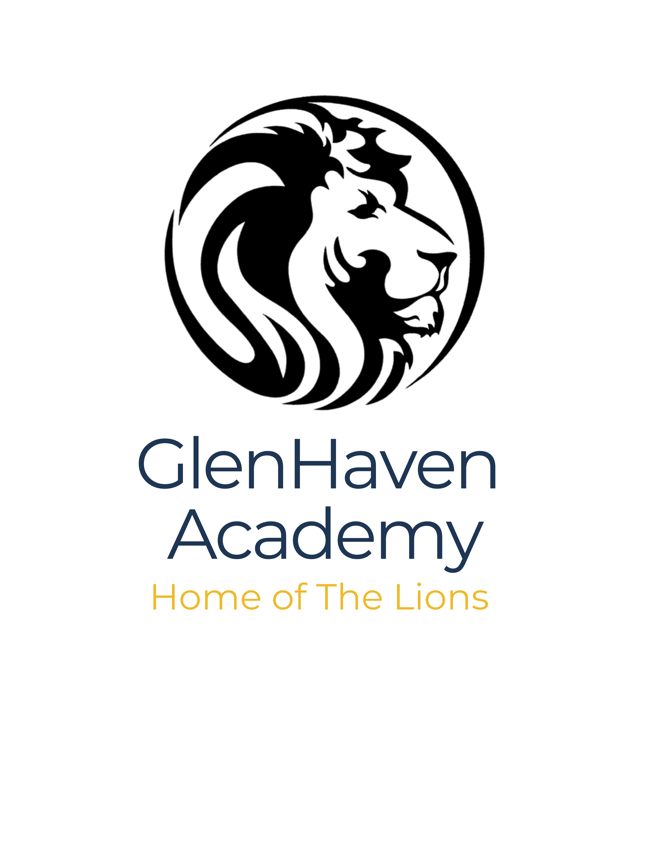 Internal Use Only Date of Application ___________ Application Fee ______________ Interview Date ______________ Application for the 2024-2025 School YearStudents entering Kindergarten MUST be five on or before August 1st.Please CIRCLE grade:   K     1st     2nd    3rd   4th   5th   6th   7th   8th   9th   10th 11th 12th*If K-1st, will you be signing up for a half day or a full day?     Full            HalfThe information requested will be used to determine which students will be considered for admission to GlenHaven Academy. All information must be provided before this application will be processed. Student Information: Student’s Legal Name_______________________________________________________________________________  first                                                                              middle                                                                     last Address ________________________________________________________________________________ (street, city, state & zip) Phone (______) ________________ Gender ______ Date of Birth ___________________________    Previous School (If applicable): _______________________________________________________Previous School Address:________________________________________________________________________________(street city state & zip)Parent/Guardian Information: Father/Stepfather/Guardian (Please Circle)Name _________________________________________________ Living with child? _____________Occupation _____________________________________ Employer___________________________ Business Phone (______) _____________ Cell Phone (______) _____________ Email _____________Mother/Stepmother/Guardian (Please Circle)Name _________________________________________________ Living with child? _____________Occupation _______________________________________ Employer _________________________Business Phone (______) _____________ Cell Phone (______) _____________ Email _____________Additional designated adults to pick-up or contact the applicant:#1 Name:_________________________________________________Relationship to the Applicant:_________________________________ Phone: ______________________,   ____________________________#2 Name:_________________________________________________Relationship to the Applicant:_________________________________ Phone: ______________________,   ____________________________Other Children Under the Age of 18 Living with Family Name________________________Age_________School_________________Attending Grade________  Name________________________Age_________School_________________Attending Grade________  Name________________________Age_________School_________________Attending Grade________  Name________________________Age_________School_________________Attending Grade________   Do you plan to enroll additional children at GHA?_____________________ ***Please carefully read through the GHA Parent/Student handbook before submitting this application.***Please state why you would like to enroll the applicant at GHA: _______________________________________________________________________________________________________________________________________________________________________________________________________________________________________________________________________________________________________________________________________________Check what level the applicant is working: _____ (Above grade level) _____ (At grade level)                                                                             _____ (Below grade level) _____(Unsure)Does the applicant have any diagnoses/documented learning difficulties? _____ Yes* _____ No
*If yes, please explain the diagnoses, documentation, treatment, and current status. ____________________________________________________________________________________________________________________________________________________________________________________________________________________________________________________________________________Does the applicant need any special consideration for learning disability or delay, physical disability, etc.? _____ Yes _____ No. If yes, please explain: _________________________________________________________________________________________________________________________________________________________________________________________________________Other than as noted above, has the student demonstrated problems with reading comprehension, attention/focus, social skills, organization, memorization, or doing homework? _____ Yes _____ No If yes, please explain: _________________________________________________________________________________________________________________________________________________________________________________________________________Does the applicant take any medications regularly that influence behavior or learning during school? _____ Yes _____ No. If yes, please explain: _________________________________________________________________________________________________________________________________________________________________________________________________________Does student have any food, environmental, or medication allergies? _____Yes ______No. If yes, please describe all allergies and required action: _________________________________________________________________________________________________________________________________________________________________________________________________________Does the applicant have any allergies that require special care or the presence of an EpiPen? _____ Yes _____ No. If yes, please explain: _________________________________________________________________________________________________________________________________________________________________________________________________________*Note: Medication or educational documentation must be provided. Please see the handbook for details about our policy on medication and curriculum.Has the applicant ever been retained at grade level, suspended, expelled, or asked to withdraw from a school? _____ Yes _____ No  ______ Not Applicable. If yes, please explain: _________________________________________________________________________________________________________________________________________________________________________________________________________Has the applicant ever had an in-school suspension? _____ Yes _____ No  _______Not Applicable          If yes, please explain: _________________________________________________________________________________________________________________________________________________________________________________________________________Is the applicant presently in good standing (eligible for re-admission) with the school he/she last attended? _____ Yes _____ No    ______ Not Applicable. If yes, please explain: _______________________________________________________________________________________________________________________________________________________________________________________________________________________________________________________________________________________________________________________________________________Are any financial or other obligations still owed to a previous school? _____ Yes _____ No If yes, please explain: _______________________________________________________________________________________________________________________________________________________________________________________________________________________________________________________________________________________________________________________________________________Does the applicant want to attend GHA? _____ Yes _____ No   Please explain why or why not: _______________________________________________________________________________________________________________________________________________________________________________________________________________________________________________________________________________________________________________________________________________Do you agree as parent(s) to support all the policies and standards of GHA as long as your child is enrolled? _____ Yes _____ No If No, please explain: _______________________________________________________________________________________________________________________________________________________________________________________________________________________________________________________________________________________________________________________________________________Please check any of the following that may apply to the applicant: ______ Violent/Aggressive Behavior ______ Loses Temper Easily______ Nervous/Anxious ______ Dishonesty ______ Hyperactive ______ Drug abuse ______ Depression ______ ADHD/ADD______ Vulgar Speech ______ Disrespectful ______ Seizures ______Other Please explain any areas that were checked: _________________________________________________________________________________________________________________________________________________________________________________________________________Describe the applicants’ interests, hobbies, or creative activities: _________________________________________________________________________________________________________________________________________________________________________________________________________Is there any additional information you would like to add pertaining to the applicant? _________________________________________________________________________________________________________________________________________________________________________________________________________Christian Background:Bible Do you believe the Bible to be the ONLY inspired and infallible Word of God, our final authority in all matters of faith, truth, and conduct? _____ Yes _____ No Father’s Signature ____________________________________________________ _____ Yes _____ No Mother’s Signature ____________________________________________________ Statement of Faith Please carefully read the seven essentials of faith in our parent handbook and indicate below your degree of support.______ I fully support the Statement of Faith as written without reservation. ______ I support the Statement except for the area(s) listed and explained on a separate paper. The expectations represent either disagreements or items for which I have not yet formed an opinion or conviction. Father’s Signature ____________________________________________________ Mother’s Signature ____________________________________________________ Church What is your current local church affiliation? ___________________________________Name of Senior Pastor _____________________________________________________Are you presently an active member in good standing and regularly attending a local church? Father: ______Yes, for ______ years.         _____ No
Mother: ______Yes, for ______ years.       _____ No
Does your family take part in church activities regularly? _____ Yes _____ No  If No, please explain: ______________________________________________________________________________________________________________________________________Family Do you currently have trouble managing the behavior of the applicant at home? _____ Yes _____ No If Yes, please explain: ______________________________________________________________________________________________________________________________________